ПРАВИТЕЛЬСТВО САНКТ-ПЕТЕРБУРГАКОМИТЕТ ПО ОБРАЗОВАНИЮ САНКТ-ПЕТЕРБУРГА АДМИНИСТРАЦИЯ ПЕТРОГРАДСКОГО РАЙОНА САНКТ-ПЕТЕРБУРГАГосударственное бюджетное дошкольное образовательное учреждение детский сад «Кудесница» Петроградского района Санкт-Петербурга197022 , Санкт-Петербург, 1-я Березовая аллея, д. 5, Тел/факс: (812) 234-34-06 , E-mail: dskydesnica@mail.ruГосударственное бюджетное общеобразовательное учреждениешкола-интернат № 20 Петроградского района Санкт-Петербурга197022, Санкт-Петербург, Песочная набережная, д.14, литера Б,Втел./факс: (812) 234-34-22E-mail: info.gbou20petr@obr.gov.spb.ruПРОГРАММА II РЕГИОНАЛЬНАЯ НАУЧНО-ПРАКТИЧЕСКАЯ КОНФЕРЕНЦИЯ«Современное образовательное пространство для обучающихся с ограниченными возможностями здоровья»Модуль: «Организация психолого-педагогического сопровождения детей, перенесших операцию по кохлеарной имплантации, в современном образовательном пространстве»28 марта 2024 годаМесто проведения: ГБДОУ детский сад «Кудесница» Петроградского района СПбСанкт-Петербург, Каменный остров, 1-ая Березовая аллея, дом 5Дата и время проведения: 28 марта 2024 год, 10.00 – 13.00Модераторы: Иванова Татьяна Анатольевназаместитель заведующего ГБДОУ детский сад «Кудесница» Петроградского района СПбДунаева Ольга Юрьевнастарший воспитатель ГБДОУ детский сад «Кудесница» Петроградского района СПбГБДОУ детский сад «Кудесница» Петроградского района Санкт-Петербурга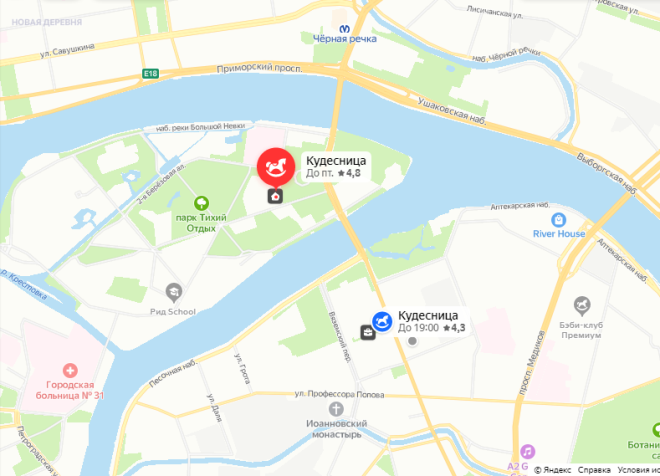 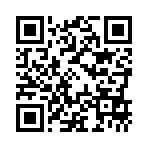 Сайт: www.doukudesnica.ru                                       E-mail: dskydesnica@mail.ruТелефон: 234-54-06ГБОУ школа-интернат № 20 Петроградского района  Санкт-Петербурга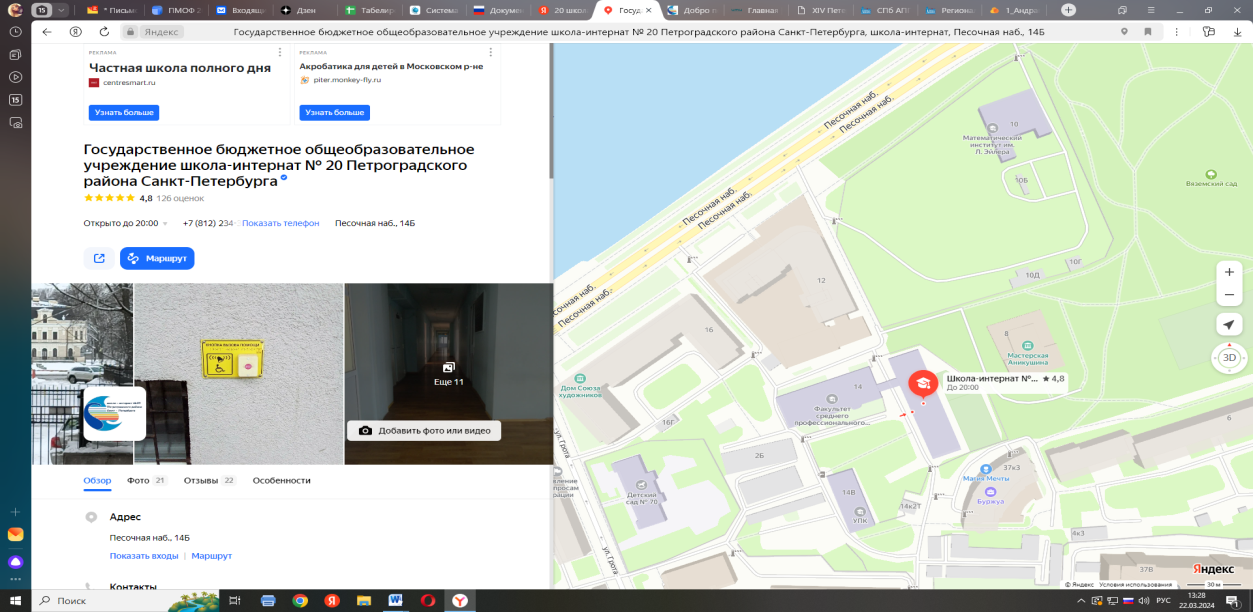 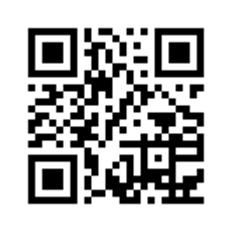  Сайт: https://int020.ru                                                  E-mail: info.gbou20petr@obr.gov.spb.ruТелефон: 234-34-2210.00 – 10.05Приветственное словоАболишина Екатерина Сергеевна к.п.н., заведующий ГБДОУ детский сад «Кудесница» Петроградского района СПб10.05 – 10.20Вопросы организации психолого-педагогического консилиума в ООЯковлева Наталья Николаевна к.п.н, профессор, заведующий кафедрой специальной (коррекционной) педагогики ГБУ ДПО Санкт-Петербургская академия постдипломного педагогического образования им. К.Д. Ушинского10.20 – 10.35Организационные формы коррекционной помощи дошкольникам с кохлеарными имплантами  Николаева Татьяна Вячеславнад.п.н.,  заведующий лабораторией образования и комплексной абилитации  и реабилитации детей с нарушениями слуха, ФГБНУ «Институт коррекционной педагогики»10.35 – 10.45Взаимодействие сурдопедагога и родителей на начальном этапе реабилитации детей раннего возраста после кохлеарной имплантацииМамедова Елена Юрьевнак.п.н., доцент, Институт дефектологического образования и реабилитации  РГПУ им. А. И. Герцена (кафедра сурдопедагогики)10.45 – 10.55Организация психолого-педагогического сопровождения детей, перенесших операцию по кохлеарной имплантации в ГБДОУ детский сад "Кудесница" Петроградского района СПбЛукоянова Мария Николаевна, Федоренко Юлия Валерьевна учителя-дефектологи (сурдопедагоги)ГБДОУ детский сад «Кудесница» Петроградского района СПб10.55 – 11.10Повышение эффективности использования слуховых аппаратов и кохлеарных имплантов у детей, обучающихся в коррекционных образовательных учреждениях Королева Инна Васильевна д.пс.н, профессор, гл. научный сотрудник,  СПб НИИ уха, горла, носа и речиКоркунова Марьяна Сергеевна учитель-дефектолог, СПб ГКУЗ «Детский городской сурдологический центр» 11.10 – 11.20Сопровождение детей раннего возраста, перенёсших операцию кохлеарной имплантации, в детском городском сурдологическом центреВоронова Ирина Александровна, Францева Анна Владимировнаучителя-дефектологи   СПб ГКУЗ "Детский городской сурдологический центр"11.20 – 11.30Модель межведомственного взаимодействия «Детского городского сурдологического центра», как условие эффективного сопровождения детей после кохлеарной имплантацииАнаньева Ольга Борисовна, Кисина Анна Михайловна, учителя-дефектологи (сурдопедагоги)Крашеницына Юлия Николаевна логопед, СПб ГКУЗ "Детский городской сурдологический центр"11.30 – 11.45Некоммерческая общественная организация, как модель экосистемы, направленная на интеграцию и социализацию детей с ограниченными возможностями по слуху, в том числе с кохлеарными имплантамиСлуцкая Полина Александровнасоциальный педагог Академическая гимназия №56 им. М.Б. Пильдес, волонтер программы "Я слышу мир!"11.45 – 11.55Театр как инструмент Бутусов Евгений Борисовичруководитель инклюзивной студии "ЗВУЧИМ ВМЕСТЕ!"11.55 – 12.15Кофе пауза12.15 – 12.25Сопровождение обучающихся с кохлеарным имплантом в условиях эффективной коррекционно-развивающей среды Чвыкова Анастасия Андреевна заместитель директора по НМР, учитель-дефектолог ГБОУ школа-интернат № 20 Петроградского района СПб12.25 – 12.35Особенности психолого-педагогического сопровождения обучающихся с РАС с сопутствующей потерей слухаСоломатина Тамара Викторовнаметодист ЛОИ, ГБОУ школа-интернат № 20 Петроградского района СПб12.35 – 12.45Нейропсихологический и нейрофизиологический подход в обучении детей с нарушениями слуха. Абилитация обучающихся после кохлеарной имплантацииМаксимова Елена Александровна, Иконникова Светлана Васильевнаучителя-дефектологи, ГБОУ школа-интернат № 20 Петроградского района СПб12.45 – 13.00Подведение итогов